Smlouva o spoluprácia) Agentura, vykonávající práva výkonných umělců, jejichž umělecké výkony jsou vytvářeny a veřejně provozovány: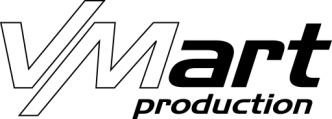 VM ART production, s. r. o. zastoupena jednatelem Michalem Kindlemzapsáno u Městského soudu v Praze, oddíl C, vložka 277570Duškova 1041/20, Praha 5, 150 00IČO: 06178138DIČ: CZ06178138ab) Pořadatel: Kultura Žďár, příspěvková organizacese sídlem Dolní 183/30, 591 01 Žďár nad SázavouIČ: 72053682, DIČ: CZ72053682Číslo účtu: XXXzastoupaná: Mgr. Tamarou Peckovou Homolovou, ředitelkoukontaktní osoba: Tereza Štikarová, XXX, XXXuzavírají smlouvu o spolupráci na uspořádání pořadu:Vivaldianno, Shining VeniceSvětově úspěšná hudební showMísto: Dolní 183/30, 591 01 Žďár nad Sázavou, Dům KulturyDatum konání a čas: 13. 12. 2023 od 19:00Délka pořadu: 120 min. bez přestávkyObě strany se dohodly na uspořádání tohoto pořadu a to tak, že:Pořadatel zajistí ve vlastní režii:Přípravu sálu, který bude postaven na max. sezení / celou kapacitu sálu od 10.00 do 22.00 hod Distribuci a prodej vstupenek: 1190,- Kč /186 míst, 990,- Kč /284 míst (včetně 1. řady balkon), 890,-/380 míst (včetně 2. řady balkon)Zahájení předprodeje od 11. 4. 2023Předprodej bude probíhat zde: předprodej vstupenek je možný každé pondělí od 13:00 do 17:00 na pokladně v Domě Kultury nebo každý všední den od 8:00 do 17:00 a v sobotu od 9:00 do 12:00 na Informačním centru na Staré radnici, více informací nejdete na www.dkzdar.czSlevy: není možné poskytovat jakékoliv slevy vyjma 10 ks ZTP/P Rezervace vstupenek: platí 7 pracovních dní, poté jdou rezervované vstupenky znovu do prodejePropagaci pořadu: v místě konání a okolí: zařazením do standardního reklamního portfolia, dostatečným vylepením všech poskytnutých plakátů na svých a pronajatých reklamních plochách, výrobou přelepek na plakáty, anotací a upoutávkou v měsíčním kulturním přehledu, v nabídkovém letáku, prezentací na svých webových a facebook stránkách, umístěním billboardu na viditelném místě na budově - pokud je to možné, rozesláním pozvánky firmám a jiným organizacím v okolí, prezentací v místních sdělovacích prostředcích formou tiskových zpráv, rozhovorů aj…Přístup do prostor: od 10.00 (9 hodin předem) včetně technického nasvícení jeviště a hlediště Pódium: o min. rozměru 10 m / šířka, 8 m / hloubka, 6 m / výškaBlokace míst pro techniku: 9 míst (5 + 4) v akustickém středu sálu ve 2/3 nebo v posledních dvou řadách – nikoliv pod balkónem. V sálech bez pevné elevace lze umístit zvukovou režii i do uličky – bez blokace míst.Pomocníci: 10 hodin před začátkem produkce a bezprostředně po jejím konci budou zvukaři k dispozici: místní technik, osvětlovač a čtyři pomocníci na pomoc se zvukovou, světelnou a projekční technikou (platí i po skončení pořadu), technik VM ART: XXXElektřina: 3 x 400 V / 2x 32 A / 1x 63 A v dosahu 10 m od jevištěParkování: 6 osobních aut + 1x IVECO + 2x VAN + přívěsPořadatelská služba: zajištění dostatečné pořadatelské služby před začátkem, v průběhu a po ukončení pořaduŠatna: 3 šatny v blízkosti pódia se židlemi, osvětleným zrcadlem, stolem, věšákem, teplou vodou, 12 ks ručníků, samostatným připojením do elektřiny a samostatnou toaletou.Merchandising: 2 stoly v blízkosti vchodu na prodej CD, DVD, knih a zpěvníků + případné osvětleníVM ART production, s. r. o. zajistí ve vlastní režii:Vystoupení: hudební show Vivaldianno Technické zajištění pořadu: včetně profesionální zvukové, světelné a projekční technikyDopravu a ubytování: umělce a jeho doprovoduPlakáty, fotky a anotaci k pořadu tak, aby mohla být provedena včasná reklamní kampaňObčerstvení: pro skupinu a managementPoplatky: OSAFinanční dohoda o uskutečněném pořadu:Smluvní podíl za uskutečněný pořad je 85 % z celkové tržby za prodané vstupenky včetně DPH pro Agenturu a 15 % včetně DPH pro Pořadatele.Splatnost do druhého dne od konání akce na základě vystavené faktury od VM ART production převodem na její účet společně se zasláním kompletního a řádného vyúčtování z akce na mail: XXXNutné podmínky pro uskutečnění pořadu:1. V určenou hodinu a v den zahájení předprodeje musí být k dispozici celá kapacita sálu2. Propagace akce musí začít v dostatečném předstihu před jejím konáním, a to nejpozději 8 týdnů před akcí3. Při produkci platí zákaz fotografování a pořizování audiovizuálních záznamů bez povolení VM ART production s. r. o. O této skutečnosti je partner povinen informovat návštěvníky formou informačních vývěsek nebo audio spotu. 4. Produkce nesmí být součástí: festivalu, přehlídky, jakékoli propagace firmy – produktu, politické strany a nikde v sále nesmí být vyvěšena reklamní loga partnerů bez ústní dohody s VM ART production s. r. o. Nebudou - li tyto podmínky dodrženy, může VM ART production pořad bez udání důvodů zrušit !!!Odstoupit od této smlouvy je možné pouze z důvodu zásahu vyšší moci nebo lékařem potvrzené nemoci umělce. Odstoupí-li jedna ze smluvních stran od této smlouvy bez udání důvodů v termínu kratším než 2 měsíce před datem konání akce, uhradí straně druhé veškeré vzniklé a prokazatelné náklady, či poskytne jiný náhradní termín možného konání.Tato smlouva byla uzavřena na základě svobodné a vážné vůle, srozumitelně a určitě.Agentura                                                                                                            PořadatelXXX			XXX